Månedsplan novemberTema for perioden: VennskapEmneplan for perioden: oktober/novemberukemandagtirsdagonsdagtorsdagfredag44311Ugleklubb-Fuglefesten 5/6Drageklubb2Fellestur for hele avdelingen3Lek og aktivitet i mindre grupperVarm lunsj4Miljødag457Aktiviteter inne/ gruppevis tur8Ugleklubb-Fuglefesten 6/6Drageklubb9Fellestur for hele avdelingen10Lek og aktivitet i mindre grupperVarm lunsj11MiljødagTherese bursdag4614Aktiviteter inne/ gruppevis turForberedelse til jul15Ugleklubb-Det var ikke jeg 1/5Drageklubb16Fellestur for hele avdelingen17PLANLEGGINGSDAG18PLANLEGGINGSDAG4721Aktiviteter inne/ gruppevis turForberedelse til jul22Ugleklubb-Det var ikke jeg 2/5Drageklubb23Fellestur for hele avdelingen24Lek og aktivitet i mindre grupperVarm lunsj25Miljødag4828Aktiviteter inne/ gruppevis turForberedelse til jul29Ugleklubb-Det var ikke jeg 3/5Drageklubb30Fellestur for hele avdelingenMålLitteraturLitteraturBarns medvirkningBarns medvirkningPersonalet skal for å nå periodens mål:Personalet skal for å nå periodens mål:Hovedmål 1:Aktivt legge til rette for utvikling av vennskap og sosialt fellesskap.Gjennom lekegrupper, refleksjon og samtaleHovedmål 2:Støtte barna i å mestre balansen mellom å ivareta egne behov og det å ta hensyn til andres behov.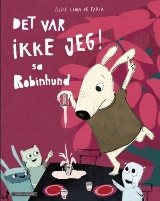 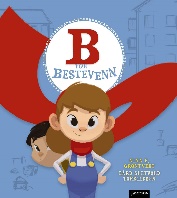 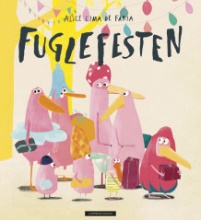 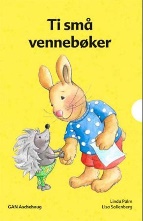 Rammeplanen sier: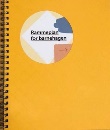 Alle barn skal få erfare å få innflytelse på det som skjer i barnehagen, både når det kommer til planlegging, gjennomføring og vurdering. Barna skal tillegges ansvar som samsvarer med alder og modenhet.                                         KD, 2017Rammeplanen sier:Alle barn skal få erfare å få innflytelse på det som skjer i barnehagen, både når det kommer til planlegging, gjennomføring og vurdering. Barna skal tillegges ansvar som samsvarer med alder og modenhet.                                         KD, 2017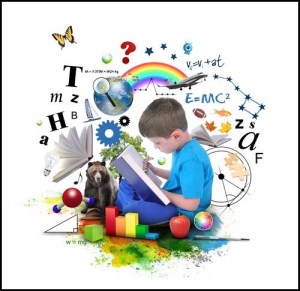 Støtte barna..når de tar initiativ til samspill, og bidra til at alle kan få leke med andre og oppleve vennskap.I å at andres perspektiv, se en sak fra flere synsvinkler og reflektere over egne og andres følelser, opplevelser og meninger.I å sette egne grenser, respektere andres grenser og finne løsninger i konfliktsituasjoner.Vi skal aktivt jobbe for å forebygge, stoppe og følge opp uheldige samspillsmønstre.                                                      KD, 2017Støtte barna..når de tar initiativ til samspill, og bidra til at alle kan få leke med andre og oppleve vennskap.I å at andres perspektiv, se en sak fra flere synsvinkler og reflektere over egne og andres følelser, opplevelser og meninger.I å sette egne grenser, respektere andres grenser og finne løsninger i konfliktsituasjoner.Vi skal aktivt jobbe for å forebygge, stoppe og følge opp uheldige samspillsmønstre.                                                      KD, 2017 Fokusord og begreper Fokusord og begreperSang, rim og regleSang, rim og regleAktiviteter og opplevelserAktiviteter og opplevelserFormingsaktivitetVenner, stopp, å dele,Kan jeg være med å leke, vil du leke med oss, Å være enige/uenige, å si unnskyld, Følelser: sint, lei/trist, glad, frustrert, Venner, stopp, å dele,Kan jeg være med å leke, vil du leke med oss, Å være enige/uenige, å si unnskyld, Følelser: sint, lei/trist, glad, frustrert, Det e godt å ha någen (Svein Tang Wa)NødhjelpsangenAlle killebukkene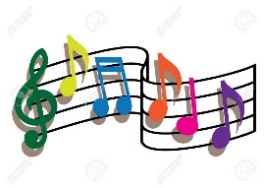 Det e godt å ha någen (Svein Tang Wa)NødhjelpsangenAlle killebukkenePlanleggingsdager torsdag 17 og fredag 18. november.Barnehagen er stengtTherese bursdag 11Planleggingsdager torsdag 17 og fredag 18. november.Barnehagen er stengtTherese bursdag 11Begynne å lage julegaver og julepynt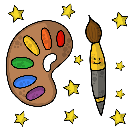 